Docente:		                                                         Guía para grados: SEPTIMOSAsignatura: DemocraciaEstudiantes:  __________________________________________________        Grado: __________________       Observa y comenta entorno a la situación que se presenta: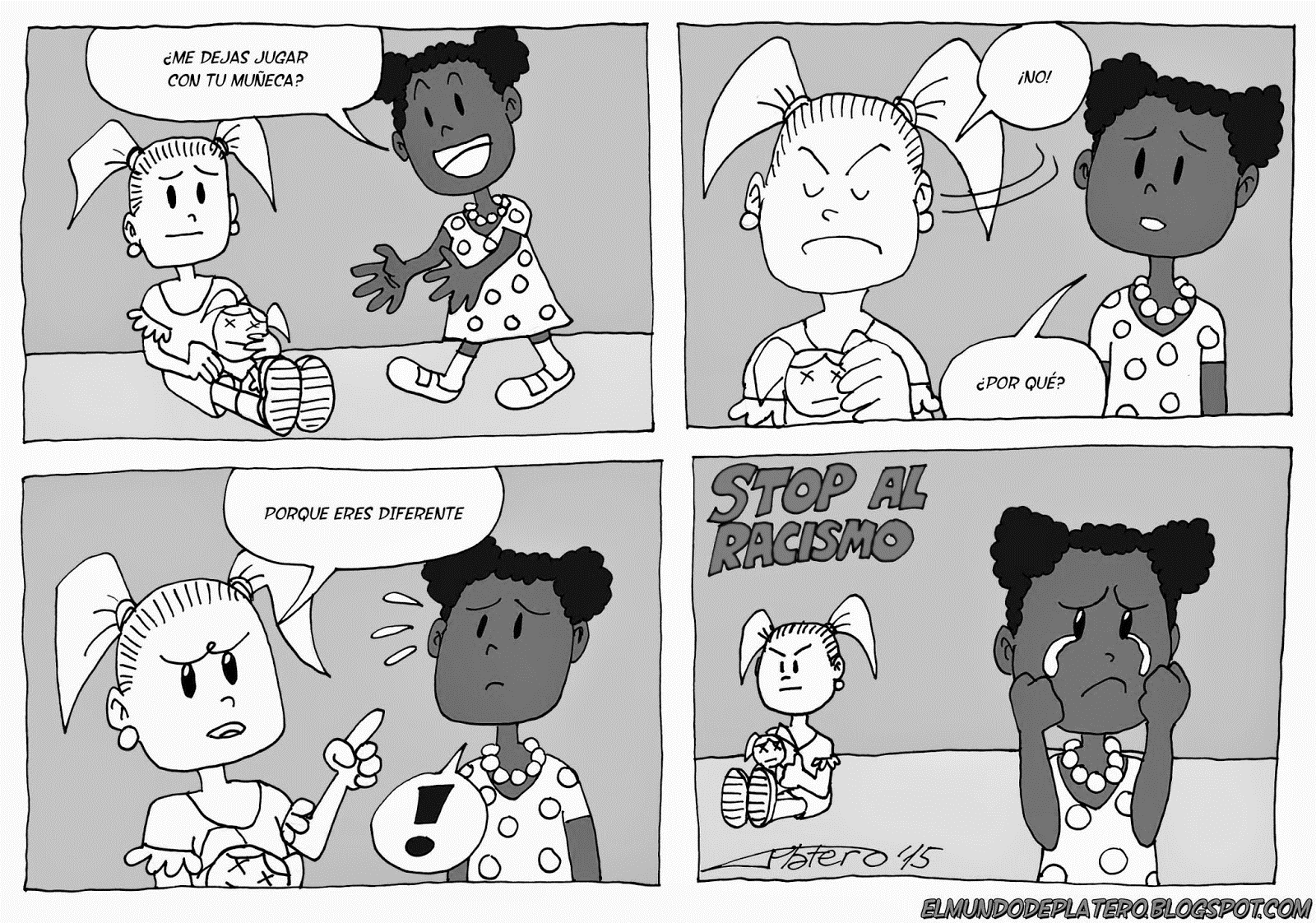 Observe el siguiente documental y escriba una opinión de una página sobre la problemática planteada y una posible solución a la misma: https://www.youtube.com/watch?v=zTfvQUTGQ0UElabora un mapa conceptual a partir de la siguiente infografía: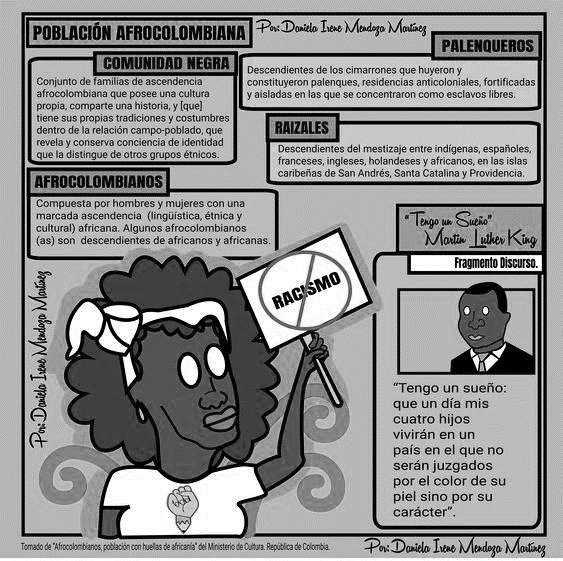 